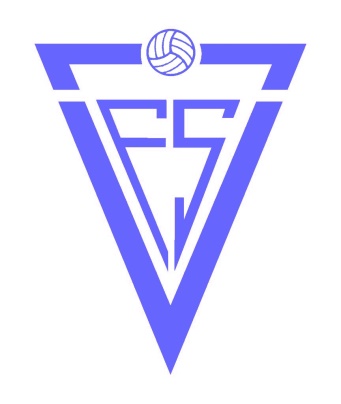 BOLETIN ORG. DEPORTIVA N° 92° COPA SANTA FE DE VOLEIBOL – FSV 2019 MAYORES MASCULINATABLA DE POSICIONES – 1° FASERANKING DE PRIMEROS Y SEGUNDOS – RAMA MASCULINASEGUNDA FASE - Domingo 4 de Agosto: Esta etapa la juegan los 8 clasificados de la 1er fase,  más los 4 semifinalistas de la edición del año anterior.RAMA MASCULINATERCERA FASE: Sábado 31 de agosto – Domingo 1° de setiembre: Participan 8 equipos por rama. Disputándose 2 cuadrangulares. Los 2 primeros de cada cuadrangular pasan a semifinales.MASCULINOMAYORES FEMENINATABLA DE POSICIONES – 1° FASERANKING DE PRIMEROS Y SEGUNDOS – RAMA FEMENINARAMA FEMENINATERCERA FASE: Sábado 31 de agosto – Domingo 1° de setiembre: Participan 8 equipos por rama. Disputándose 2 cuadrangulares. Los 2 primeros de cada cuadrangular pasan a semifinales.MASCULINO:FEMENINO:ORGANIZACIÓN DEPORTIVA  -  COMITE EJECUTIVO FSVZONA A   –   CLUB LOCAL  -   CENTENARIO SAN JOSE DE LA ESQUINAZONA A   –   CLUB LOCAL  -   CENTENARIO SAN JOSE DE LA ESQUINAZONA A   –   CLUB LOCAL  -   CENTENARIO SAN JOSE DE LA ESQUINAZONA A   –   CLUB LOCAL  -   CENTENARIO SAN JOSE DE LA ESQUINAZONA A   –   CLUB LOCAL  -   CENTENARIO SAN JOSE DE LA ESQUINAN°EQUIPOPUNTOSCOCIENTE DE SETSCOCIENTE DE PUNTOS1°LIBERTAD SJN6MAX1.5252°ARGENTINO FIRMAT30.750,9583°CENTENARIO SJE-4°REGATAS ROSARIO-ZONA B   –   CLUB LOCAL  -   NAUTICO S. AV. ROSARIOZONA B   –   CLUB LOCAL  -   NAUTICO S. AV. ROSARIOZONA B   –   CLUB LOCAL  -   NAUTICO S. AV. ROSARIOZONA B   –   CLUB LOCAL  -   NAUTICO S. AV. ROSARIOZONA B   –   CLUB LOCAL  -   NAUTICO S. AV. ROSARION°EQUIPOPUNTOSCOCIENTE DE SETSCOCIENTE DE PUNTOS1°NAUTICO S. A. ROSARIO6MAX1,5462°J. N. GALVEZ313°LOS ANDES ALCORTAZONA C   –   CLUB LOCAL  -   TIRO SUIZO ROSARIOZONA C   –   CLUB LOCAL  -   TIRO SUIZO ROSARIOZONA C   –   CLUB LOCAL  -   TIRO SUIZO ROSARIOZONA C   –   CLUB LOCAL  -   TIRO SUIZO ROSARIOZONA C   –   CLUB LOCAL  -   TIRO SUIZO ROSARION°EQUIPOPUNTOSCOCIENTE DE SETSCOCIENTE DE PUNTOS1°TIRO SUIZO ROSARIO662°G Y ESGRIMA SF31.3333°BELGRANO AREQUITOZONA D   –   CLUB LOCAL  -   REGATAS SANTA FEZONA D   –   CLUB LOCAL  -   REGATAS SANTA FEZONA D   –   CLUB LOCAL  -   REGATAS SANTA FEZONA D   –   CLUB LOCAL  -   REGATAS SANTA FEZONA D   –   CLUB LOCAL  -   REGATAS SANTA FEN°EQUIPOPUNTOSCOCIENTE DE SETSCOCIENTE DE PUNTOS1°SONDER ROSARIO6MAX1.4152°REGATAS SANTA FE30,750,8913°CAÑEROS DE MOUSSY4°DEFENSORES CHOVET1° DE PRIMEROSNAUTICO S. A. ROSARIO2° DE PRIMEROSLIBERTAD SJN3° DE PRIMEROSSONDER ROSARIO4° DE PRIMEROSTIIRO SUIZO ROSARIO1° DE SEGUNDOSG Y ESGRIMA S F2° DE SEGUNDOSJ. N. GALVEZ3° DE SEGUNDOSARGENTINO FIRMAT4° DE SEGUNDOSREGATAS SFZONA EZONA FZONA GZONA H1-Campeon 2018COLON SANTA FE1-Subcampeon 2018NORMAL N° 31-3° puesto 2018VILLA DORA SF1-4° puesto 2018ROSARIO CENTRAL R.2-4to primeroTIRO SUIZO ROSARIO2-3er primeroSONDER ROSARIO2-2do primeroLIBERTAD SJN2-Mejor primeroNAUTICO S. A. ROSARIO3-Mejor 2doG Y ESGRIMA SF3-2do segundoJ. N GALVEZ3-3er segundoARGENTINO FIRMAT3-4to segundoREGATAS SFZONA  IZONA  J1° DE PRIMEROS2° DE PRIMEROS4° DE PRIMEROS3° DE PRIMEROS1° DE SEGUNDOS2° DE SEGUNDOS4° DE SEGUNDOS3° DE SEGUNDOSZONA  1   –   CLUB LOCAL  -   NAUTICO S. AV. – ROSARIOZONA  1   –   CLUB LOCAL  -   NAUTICO S. AV. – ROSARIOZONA  1   –   CLUB LOCAL  -   NAUTICO S. AV. – ROSARIOZONA  1   –   CLUB LOCAL  -   NAUTICO S. AV. – ROSARIOZONA  1   –   CLUB LOCAL  -   NAUTICO S. AV. – ROSARION°EQUIPOPUNTOSCOCIENTE DE SETSCOCIENTE DE PUNTOS1°NAUTICO S. A. ROSARIO662°REGATAS SF30,750,9433°ATLETICO MARIA JUANA4°EL TALA ROSARIOZONA  2   –   CLUB LOCAL  -   LOS ANDES ALCORTAZONA  2   –   CLUB LOCAL  -   LOS ANDES ALCORTAZONA  2   –   CLUB LOCAL  -   LOS ANDES ALCORTAZONA  2   –   CLUB LOCAL  -   LOS ANDES ALCORTAZONA  2   –   CLUB LOCAL  -   LOS ANDES ALCORTAN°EQUIPOPUNTOSCOCIENTE DE SETSCOCIENTE DE PUNTOS1°NORMAL N° 3 ROSARIO632°UNION SF313°LOS ANDES ALCORTAZONA  3   –   CLUB LOCAL  -   TREBOLENSEZONA  3   –   CLUB LOCAL  -   TREBOLENSEZONA  3   –   CLUB LOCAL  -   TREBOLENSEZONA  3   –   CLUB LOCAL  -   TREBOLENSEZONA  3   –   CLUB LOCAL  -   TREBOLENSEN°EQUIPOPUNTOSCOCIENTE DE SETSCOCIENTE DE PUNTOS1°ROSARIO CENTRAL522°TREBOLENSE43°BANCO PCIA SFZONA  4   –   CLUB LOCAL  -   GIMNASIA Y ESGRIMA SANTA FEZONA  4   –   CLUB LOCAL  -   GIMNASIA Y ESGRIMA SANTA FEZONA  4   –   CLUB LOCAL  -   GIMNASIA Y ESGRIMA SANTA FEZONA  4   –   CLUB LOCAL  -   GIMNASIA Y ESGRIMA SANTA FEZONA  4   –   CLUB LOCAL  -   GIMNASIA Y ESGRIMA SANTA FEN°EQUIPOPUNTOSCOCIENTE DE SETSCOCIENTE DE PUNTOS1°NEWELS OLD BOYS ROS.6MAX2°G Y ESGRIMA SF30,750,9153°BELGRANO AREQUITO1° DE PRIMEROSNEWELS OLD BOYS ROSARIO2° DE PRIMEROSNAUTICO S. A. ROSARIO3° DE PRIMEROSNORMAL N° 3 ROSARIO4° DE PRIMEROSROSARIO CENTRAL ROSARIO1° DE SEGUNDOSTREBOLENSE2° DE SEGUNDOSUNION SANTA FE3° DE SEGUNDOSREGATAS SANTA FE4° DE SEGUNDOSG Y ESGRIMA SANTA FEZONA 5ZONA 6ZONA 7ZONA 81-Campeon 2018VILLA DORA SF1-Subcampeon 2018SONDER ROSARIO1-3° puesto 2018G Y ESGRIMA ROSARIO1-4° puesto 2018ATLETICO SAN JORGE2-4to primeroROSARIO CENTRAL ROS.2-3er primeroNORMAL N° 3 ROSARIO2-2do primeroNAUTICO S. A. ROSARIO2-Mejor primeroNEWELS OLD BOYS ROS.3-Mejor 2doTREBOLENSE3-2do segundoUNION SANTA FE3-3er segundoREGATAS SANTA FE3-4to segundoG Y ESGRIMA SANTA FEZONA  IZONA  J1° DE PRIMEROS2° DE PRIMEROS4° DE PRIMEROS3° DE PRIMEROS1° DE SEGUNDOS2° DE SEGUNDOS4° DE SEGUNDOS3° DE SEGUNDOSZONA  9ZONA  101° DE PRIMEROS2° DE PRIMEROS4° DE PRIMEROS3° DE PRIMEROS1° DE SEGUNDOS2° DE SEGUNDOS4° DE SEGUNDOS3° DE SEGUNDOS